rmu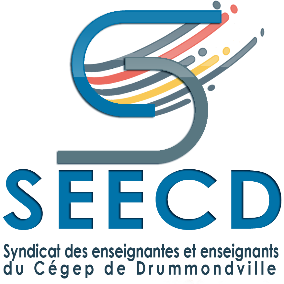 Élections au bureau syndical
2020-2021

Mise en nomination